ΤΡΙΤΗ 7 ΙΟΥΝΙΟΥΚαίτη Γαρμπή ζωντανά στην Κομοτηνήώρα έναρξης 21:30ΣΑΒΒΑΤΟ 11/6  ΚΑΤΕΡΙΝΑ ΒΡΑΝΑ, Staying Alive, (Σχεδόν Πέθανα)Ώρα έναρξης 21:30ΔΕΥΤΕΡΑ 13, ΤΡΙΤΗ 14, ΤΕΤΑΡΤΗ 15 ΙΟΥΝΙΟΥΘΕΡΙΝΟ ΣΙΝΕΜΑSpiderman No way homeΏρα έναρξης 21:15ΠΕΜΠΤΗ 16/6/2022  ΠΑΙΔΙΚΗ ΘΕΑΤΡΙΚΗ ΠΑΡΑΣΤΑΣΗBABY SHARK LIVE SHOWΏρα έναρξης 20:30ΠΑΡΑΣΚΕΥΗ 17 ΙΟΥΝΙΟΥΓιάννης Αγγελάκας και οι 100°C  ζωντανά στην ΚομοτηνήΏρα προσέλευσης 20:00
ώρα έναρξης 21:30ΚΥΡΙΑΚΗ 19 ΙΟΥΝΙΟΥ             ΠΥΞ ΛΑΞ ζωντανά στη ΚομοτηνήΏρα έναρξης 21:30ΔΕΥΤΕΡΑ 20, ΤΡΙΤΗ 21, ΤΕΤΑΡΤΗ 22. ΠΑΡΑΣΚΕΥΗ 24 και Σάββατο 25 ΙΟΥΝΙΟΥΘΕΡΙΝΟ ΣΙΝΕΜΑΣμύρνη μου ΑγαπημένηΏρα έναρξης 21:15ΠΕΜΠΤΗ 23/6/22 ΠΑΙΔΙΚΗ ΘΕΑΤΡΙΚΗ ΠΑΡΑΣΤΑΣΗALADIN Ώρα έναρξης 20.45ΔΕΥΤΕΡΑ 27, ΤΡΙΤΗ 28, ΤΕΤΑΡΤΗ 29 ΙΟΥΝΙΟΥΘΕΡΙΝΟ ΣΙΝΕΜΑENCANTOΏρα έναρξης 21:15ΔΕΥΤΕΡΑ 4, ΤΡΙΤΗ 5, ΤΕΤΑΡΤΗ 6 ΙΟΥΛΙΟΥΘΕΡΙΝΟ ΣΙΝΕΜΑΏρα έναρξης 21:15ΠΕΜΠΤΗ 7/7/2022 ΝΑ ΣΟΥ ΠΩ ΜΙΑ ΙΣΤΟΡΙΑΤο διεθνές μπεστ σέλερ του Χόρχε Μπουκάι, μεταφέρεται στη σκηνήΏρα έναρξης 21:00ΠΑΡΑΣΚΕΥΗ 8/7/2022 ΠΟΡΝΗ ΑΠΟ ΠΑΝΩΩΡΑ ΕΝΑΡΞΗΣ: 21.15ΚΥΡΙΑΚΗ 10/7/2022 Μολιέρου «Ο ΚΑΤΑ ΦΑΝΤΑΣΙΑΝ ΑΣΘΕΝΗΣ» του ΜολιέρουΏρα  έναρξης:         21.30ΔΕΥΤΕΡΑ 11, ΤΡΙΤΗ 12, ΤΕΤΑΡΤΗ 13 ΙΟΥΛΙΟΥΘΕΡΙΝΟ ΣΙΝΕΜΑΏρα έναρξης 21:15ΠΕΜΠΤΗ 14 ΙΟΥΛΙΟΥ ΠΑΙΔΙΚΗ ΘΕΑΤΡΙΚΗ ΠΑΡΑΣΤΑΣΗΟ Λαγός και η ΧελώναΏρα έναρξης 21:00ΠΑΡΑΣΚΕΥΗ 15/7/2022 ΗΛΕΚΤΡΑ του ΕυριπίδηΩΡΑ 21.30ΔΕΥΤΕΡΑ 18, ΤΡΙΤΗ 19, ΤΕΤΑΡΤΗ 20 ΙΟΥΛΙΟΥΘΕΡΙΝΟ ΣΙΝΕΜΑΏρα έναρξης 21:15ΠΕΜΠΤΗ 21/7/2022ΑΡΙΣΤΟΦΑΝΗ ΘΕΣΜΟΦΟΡΙΑΖΟΥΣΕΣ Ώρα έναρξης: 21:30 ΠΑΡΑΣΚΕΥΗ  22  ΙΟΥΛΙΟΥ  «ΜΑΔΑΓΑΣΚΑΡΗ»ΠΑΙΔΙΚΗ ΘΕΑΤΡΙΚΗ ΠΑΡΑΣΤΑΣΗΚΥΡΙΑΚΗ  24/7/2022ΕΥΡΙΠΙΔΗ      ΙΦΙΓΕΝΕΙΑ ΕΝ ΑΥΛΙΔΙΩρα έναρξης: 21.30ΔΕΥΤΕΡΑ 25, ΤΡΙΤΗ 26, ΤΕΤΑΡΤΗ 27 ΙΟΥΛΙΟΥΘΕΡΙΝΟ ΣΙΝΕΜΑΏρα έναρξης 21:15ΠΑΡΑΣΚΕΥΗ   29/7/2022Ο ΓΥΑΛΙΝΟΣ ΚΟΣΜΟΣΏρα έναρξης: 21.30ΚΥΡΙΑΚΗ 31/7/2022Η μεγάλη πλεκτάνητου Jordi GalceranΩΡΑ ΕΝΑΡΞΗΣ: 21.15ΔΕΥΤΕΡΑ 1, ΤΡΙΤΗ 2, ΤΕΤΑΡΤΗ 3 ΑΥΓΟΥΣΤΟΥΘΕΡΙΝΟ ΣΙΝΕΜΑΏρα έναρξης 21:15ΠΕΜΠΤΗ 4/8/2022«ΣΤΡΟΥΜΦΑΚΙΑ - ΕΠΙΧΕΙΡΗΣΗ ΣΤΡΟΥΜΦΙΤΑ» Ώρα έναρξης 20:45Ώρα προσέλευσης 20:15ΔΕΥΤΕΡΑ 8, ΤΡΙΤΗ 9, ΤΕΤΑΡΤΗ 10 ΑΥΓΟΥΣΤΟΥΘΕΡΙΝΟ ΣΙΝΕΜΑΏρα έναρξης 21:15ΔΕΥΤΕΡΑ 22, ΤΡΙΤΗ 23, ΤΕΤΑΡΤΗ 24 ΑΥΓΟΥΣΤΟΥΘΕΡΙΝΟ ΣΙΝΕΜΑΏρα έναρξης 21:15ΠΕΜΠΤΗ 25/8/2022ΠΑΙΔΙΚΟ ΘΕΑΤΡΟ« ΠΙΝΟΚΙΟ»Carlo CollodiΏρα έναρξης:21.00ΠΑΡΑΣΚΕΥΗ 26-ΣΑΒΒΑΤΟ 27 ΑΥΓΟΥΣΤΟΥΤο Φεστιβάλ Αρμενικού Πολιτισμού 'Armenia A(live)' οργανώνεται από τον Εκπολιτιστικό Όμιλο Αρμενίων Κομοτηνής και την ΔΚΕΠΠΑΚ του Δήμου Κομοτηνής στις 26-27 Αυγούστου 2022. Το φεστιβάλ θα είναι γιορτή του 3500 ετών Αρμενικού πολιτισμού και θα λάβει χώρα στην Κομοτηνή. Οι συμμετέχουσες ομάδες προέρχονται από Αθήνα, Θεσσαλονίκη, Σοφία, Φιλιππούπολη, Βάρνα, Βουκουρέστι, Λευκωσία, Βηρυτό, Τεχεράνη και Γερεβάν. Είστε όλοι καλεσμένοι!ΚΥΡΙΑΚΗ  28-ΣΑΒΒΑΤΟ 27 ΑΥΓΟΥΣΤΟΥΚΑΡΜΕΝ ΡΟΥΓΓΕΡΗΠΕΡΣΕΑΣ ΚΑΙ ΑΝΔΡΟΜΕΔΑΏρα έναρξης 21:00ΔΕΥΤΕΡΑ 29, ΤΡΙΤΗ 30, ΤΕΤΑΡΤΗ 31 ΑΥΓΟΥΣΤΟΥΘΕΡΙΝΟ ΣΙΝΕΜΑΏρα έναρξης 21:15ΠΑΡΑΣΚΕΥΗ  2/9/2022Οι γείτονες από Πάνω του Cesc GayΏρα έναρξης:21.00ΚΥΡΙΑΚΗ 4/9/2022Σοφία Μουτίδου Ι "10 ΧΡΟΝΙΑ ΣΟΦΙΑΣ" I Ώρα έναρξης 21:30ΔΕΥΤΕΡΑ 29, ΤΡΙΤΗ 30, ΤΕΤΑΡΤΗ 31 ΑΥΓΟΥΣΤΟΥΘΕΡΙΝΟ ΣΙΝΕΜΑΏρα έναρξης 21:15ΔΕΥΤΕΡΑ 5, ΤΡΙΤΗ 6, ΤΕΤΑΡΤΗ 7 ΣΕΠΤΕΜΒΡΙΟΥΘΕΡΙΝΟ ΣΙΝΕΜΑΏρα έναρξης 21:15ΔΕΥΤΕΡΑ 12, ΤΡΙΤΗ 13, ΤΕΤΑΡΤΗ 14 ΣΕΠΤΕΜΒΡΙΟΥΘΕΡΙΝΟ ΣΙΝΕΜΑΏρα έναρξης 21:15Δημοτικο ΠεριφερειακοΘεατρο Κομοτηνησ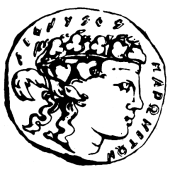 Μunicipal ΤheatreΟf  ΚomotiniΓ. ΚΟΝΔΥΛΗ 30 - 69100 ΚΟΜΟΤΗΝΗΤΗΛ. 25310- 27484, 25970  FAX 25310- 37770E-mail : theatrokomotinis@gmail.com30 G. KONDILI  STR.- 69100  KOMOTINI GREECETEL.25310- 27484, 25970  FAX 25310-37770E-mail : theatrokomotinis@gmail.com